ТМК ОУДО «Хатангский центр детского творчества»Название изделия «Полярный день и полярная ночь»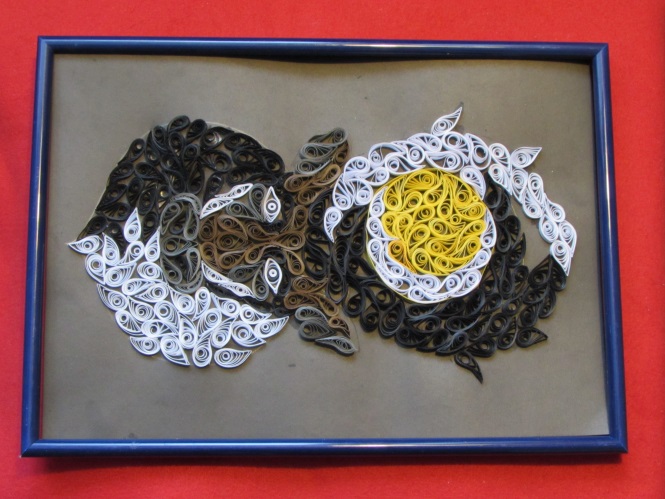 Педагог дополнительного образования Молчанова Любовь Васильевнас.п. Хатанга2021 г.Инструменты и материалы:Полоски из бумаги:  белый, черный, желтый, серый, коричневый;Клей ПВА;Кисточка;Зубочистка;Черный картон;Деревянная рамка;Гелиевая ручкаНа картоне черного цвета рисуем эскиз картины гелиевой ручкой.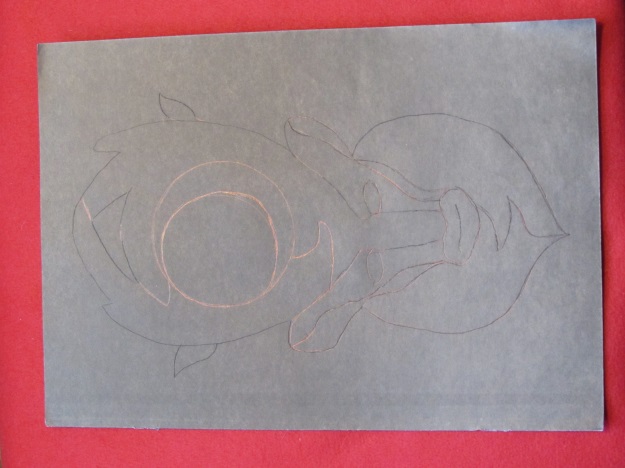 Картину будем укладывать модулями капля. Для этого надо из полосок бумаги закрутить на зубочистку роллы, немного распустить, конец зафиксировать клеем. Прижать один конец элемента, получится модуль капля.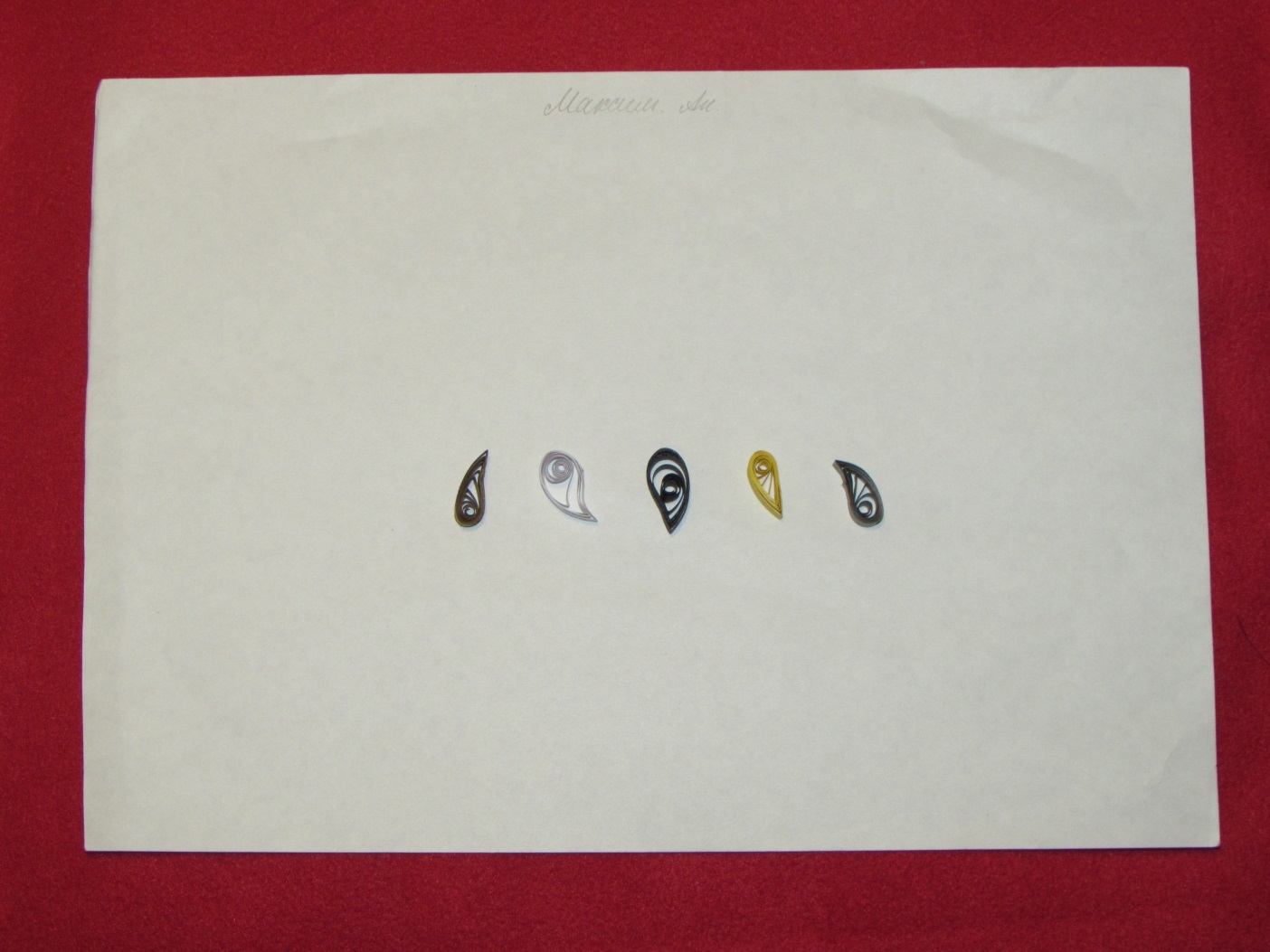 Центр рогов заполняем и приклеиваем желтыми и белыми модулями, символизирующие солнце и месяц.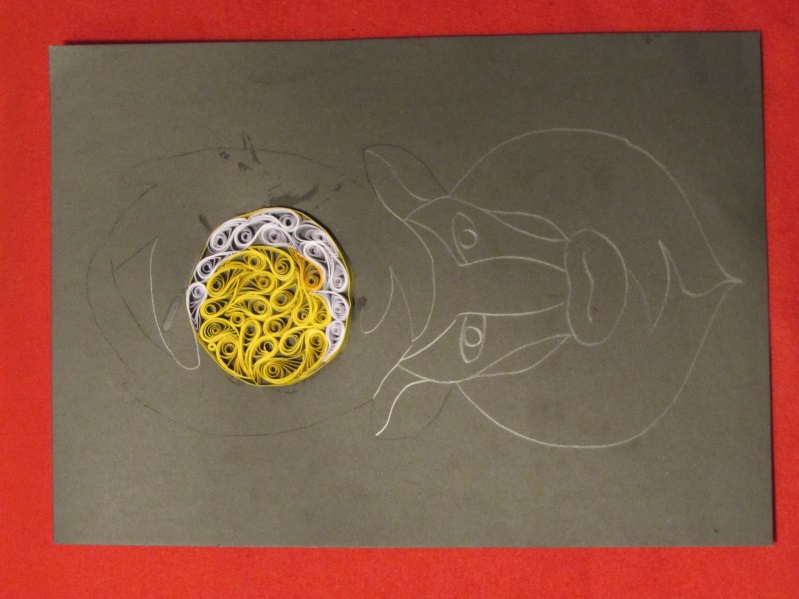 Рог слева заполняем белыми модулями, данная сторона обозначает полярный день. Рог справа заполняем черным цветом, символизирует полярную ночь.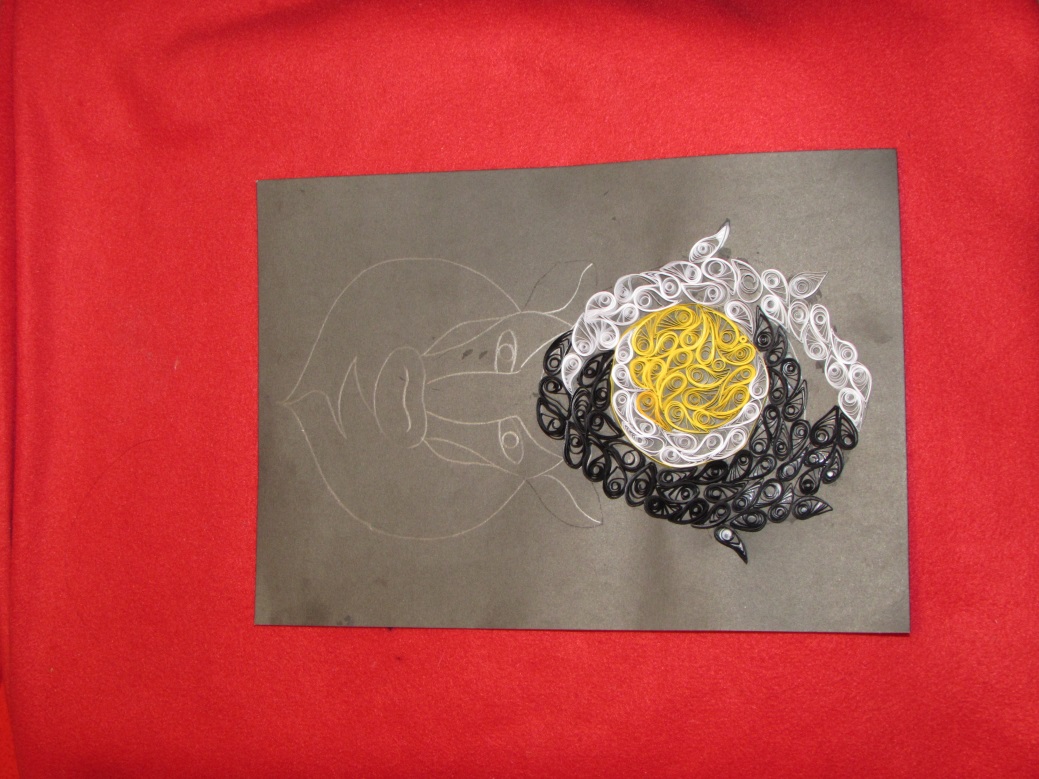 Для мордочки оленя используем модули серого, коричневого, белого, черного цветов.Грудь оленя заполняется слева черными элементами, правая сторона заполняется белыми элементами.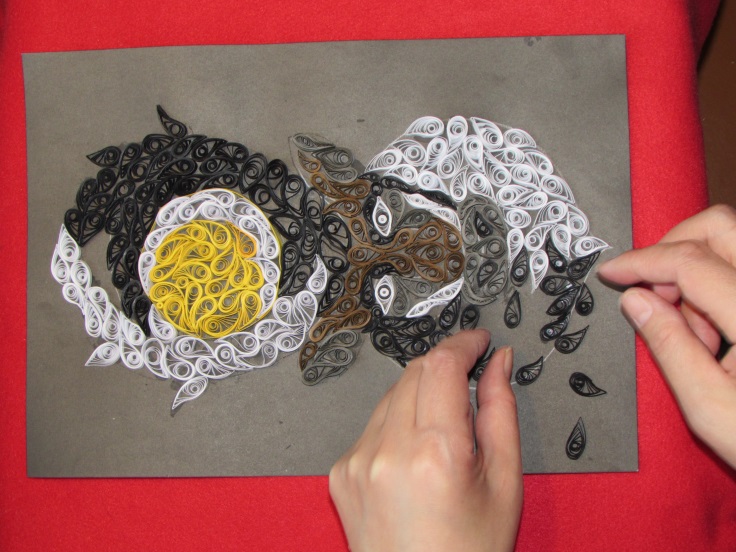 Картон вставляем в деревянную рамочку. Картина «Полярный день, полярная ночь» готова!